Председатель – Тришкина Н.И.Секретарь – Лоскутова Л.Е.Присутствовали: Тришкина Н.И., Гущина Л.В., Лоскутова Л.Е., Колесова О.А.ПОВЕСТКА ДНЯ:2. О проверке наличия и состояния архивных документов Орского гуманитарно-технологического института (филиала) ОГУ.Докладчик – архивариус Колесова О.А.2. СЛУШАЛИ:Колесова О.А. – о проверке наличия и состояния архивных документов Орского гуманитарно-технологического института (филиала) ОГУ. Текст доклада прилагается.ВЫСТУПИЛИ:Тришкина Н.И. – краткая запись выступления.РЕШИЛИ: 2.1. Признать состояние архивных документов удовлетворительным.2.2. Приобрести гигрометр.Председатель 					Подпись			Н.И. ТришкинаСекретарь						Подпись			Л.Е. Лоскутова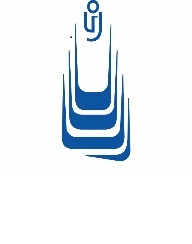 МИНОБРНАУКИ РОССИИОрский гуманитарно-технологическийинститут (филиал)федерального государственногобюджетного образовательного учреждения высшего образования«Оренбургский государственный университет»(Орский гуманитарно-технологический институт (филиал) ОГУ)В Ы П И С К А И З   П Р О Т О К О Л А20.05.2020 № 3г. Орскзаседания экспертной комиссии